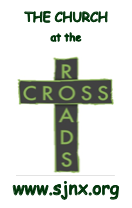 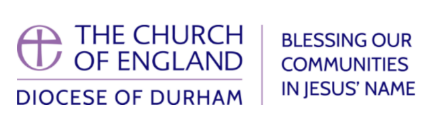 APPLICATION FORM                                              CONFIDENTIALST  JOHN’S  CHURCH,  NEVILLE’S  CROSSApplication for the role of  Children Youth and Families WorkerPlease read the Guidance Notes before completing your application.SECTION 1 Personal informationSECTION 2 Education, training and professional qualifications/membershipSECTION 3 – CAREER HISTORYPlease give a history of your work experience, whether employed or voluntary, with full details, and dates starting with the earliest first.  Please give a brief indication of the nature of the work and responsibilities and a relevant address for each appointment.  Please explain any gaps in dates.   SECTION 4 – CHRISTIAN FAITH  Please tell us something of your Christian faith journey   SECTION 5 – RESPONSIBILITIES AND OTHER INTERESTS Please indicate any community activities, experience, responsibilities or interests;  and tell us about any leisure interests and hobbies if you consider them to be relevant.  SECTION 6 – PERSONAL STATEMENT Please state your reasons for applying for this post. What you write and how you write it will help those making the appointment build up a picture of you. You will want to outline how you meet the elements of the aims and objectives and person specification, drawing on gifts, skills, knowledge and experience from your previous career, responsibilities held and interests (please use an additional page if necessary).   SECTION 7 – CONFIDENTIAL This section will be removed by the person administering the application process and will only be made available to the chair of the interview panel. References: Please give names, occupations and addresses (including e-mail if possible) of two people to whom a reference can be made and the capacity in which they have known you. At least one should be your current place of work experience.   Health: Please specify any special access requirements you may have in order to attend interview  Do you have any health related condition that would affect your ability to carry out functions that are intrinsic to the role? (See person specification for details.) UK Visas and Immigration requirements Are you free to remain and work in the UK with no current immigration restrictions? Please note that you will be required to produce documentary evidence of your right to remain and work in the UK if you are invited to interview. Promoting racial equality Are you a member or an active supporter of any political party or other organisation whose constitution, policies, objectives, activities, or public statements are incompatible with the Church of England’s commitment to promoting racial equality? The House of Bishops has made declarations of incompatibility in respect of two organisations, namely the British National Party and the National Front.  Where did you hear of this vacancy? DeclarationTo the best of my knowledge and belief, I declare that the information supplied by me in each section of this form is complete and correct.  I hereby consent to St. Cuthbert’s Church processing the data supplied in this application form for the purposes of recruitment and selection activities.SignatureThe Data Protection Act 2018 applies to all references and commendations. The successful candidate will be required to receive an enhanced disclosure (which will include a check of the barred lists) from the Disclosure and Barring Service.  It is important that this application form is completed by applicants.  A Curriculum Vitae is not an acceptable substitute.  If it is completed and submitted electronically a signed copy must also be sent by post.  Please use black ink on hard copies of the form. Closing date for applications: Please return this form to:	The Rector’s Secretary, Parish Office,Antioch House, 66 Crossgate, Durham, DH1 4PR					parish.smxg.sjnx@gmail.com SurnameForename(s)Preferred titleKnown asAddressAddressPreferred tel. noPreferred tel. noEmailEmailPostcodeNI numberPlease list all education and qualifications. Please complete in chronological order, starting from the most recent.Please list all education and qualifications. Please complete in chronological order, starting from the most recent.Please list all education and qualifications. Please complete in chronological order, starting from the most recent.Please list all education and qualifications. Please complete in chronological order, starting from the most recent.Full name of educational institutionQualificationsGradeDates(From / To)Training and Development – list relevant training and development undertakenTraining and Development – list relevant training and development undertakenTraining and Development – list relevant training and development undertakenTraining and Development – list relevant training and development undertakenPlace of study / awarding bodyQualificationGradeDates(From / To)Current membership of professional bodies and professional qualificationsCurrent membership of professional bodies and professional qualificationsCurrent membership of professional bodies and professional qualificationsCurrent membership of professional bodies and professional qualificationsName of professional body/qualificationClass/Grade of membershipMethod of studyDates(From / To)From To Description (place and nature of work and its responsibilities)  Referee 1:- Referee 2:-Yes/No Yes/No Date 